Provide three examples of positive impacts on Medicaid consumers’ outcomes through the CDS services provided by your agency during the past calendar year (Three for your agency – not three for each consumer).  Continue on additional sheets if needed. Do not include any name or DCN numbers.1.2.3.ANNUAL CERTIFICATIONI certify, to the best of my knowledge and belief, that all quarterly CDS service and financial reports required by 19 CSR 15-8.400 were submitted to Missouri Medicaid Audit & Compliance during the past calendar year.☐ Check this box if you did not have any authorized CDS clients during the past calendar year.Reports that are not complete, signed, and/or include the printed name and title of the submitter will be rejected.Please submit this report with your 4th quarter CDS service and financial reports to:Email:  MMAC.CDS@DSS.MO.GOV         Fax:  573-526-4375Missouri Medicaid Audit & Compliance, P.O. Box 6500, Jefferson City, MO 65102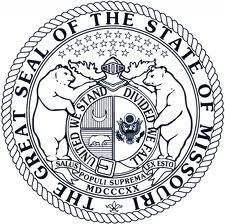 MISSOURI  DEPARTMENT OF SOCIAL SERVICESMISSOURI MEDICAID AUDIT & COMPLIANCEANNUAL SERVICE REPORT FOR CONSUMER DIRECTED SERVICES (CDS) VENDORSIGNATURE OF AUTHORIZING CERTIFYING OFFICIALDATE THIS REPORT WAS SUBMITTEDTYPED OR PRINTED NAME AND TITLE OF PERSON SIGNINGBUSINESS TELEPHONE NUMBERFULL LEGAL NAME OF CDS VENDORFULL LEGAL NAME OF CDS VENDORNPINPIPROVIDER EMAILPROVIDER EMAIL